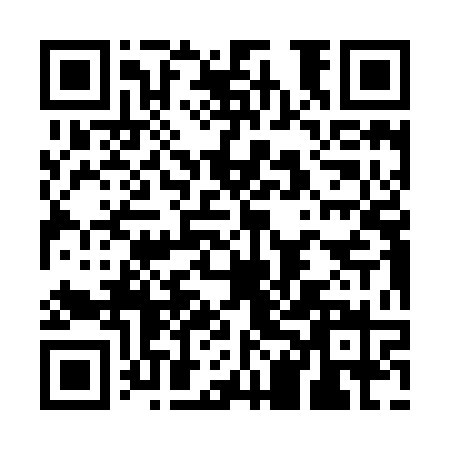 Prayer times for Ammelgosswitz, GermanyWed 1 May 2024 - Fri 31 May 2024High Latitude Method: Angle Based RulePrayer Calculation Method: Muslim World LeagueAsar Calculation Method: ShafiPrayer times provided by https://www.salahtimes.comDateDayFajrSunriseDhuhrAsrMaghribIsha1Wed3:095:391:045:078:3110:502Thu3:055:371:045:088:3310:533Fri3:025:351:045:098:3410:564Sat2:585:331:045:098:3610:595Sun2:545:311:045:108:3811:026Mon2:515:301:045:118:3911:067Tue2:505:281:045:118:4111:098Wed2:495:261:045:128:4211:119Thu2:485:241:045:138:4411:1110Fri2:485:231:045:138:4611:1211Sat2:475:211:045:148:4711:1312Sun2:465:201:045:148:4911:1313Mon2:465:181:045:158:5011:1414Tue2:455:171:045:168:5211:1515Wed2:445:151:045:168:5311:1516Thu2:445:141:045:178:5511:1617Fri2:435:121:045:178:5611:1718Sat2:435:111:045:188:5811:1719Sun2:425:091:045:188:5911:1820Mon2:425:081:045:199:0011:1921Tue2:415:071:045:209:0211:1922Wed2:415:061:045:209:0311:2023Thu2:405:041:045:219:0511:2124Fri2:405:031:045:219:0611:2125Sat2:405:021:045:229:0711:2226Sun2:395:011:045:229:0811:2227Mon2:395:001:055:239:1011:2328Tue2:394:591:055:239:1111:2429Wed2:384:581:055:249:1211:2430Thu2:384:571:055:249:1311:2531Fri2:384:561:055:259:1411:25